ИНСТИТУТ РАЗВИТИЯ ОБРАЗОВАНИЯГОСУДАРСТВЕННОЕ АВТОНОМНОЕ УЧРЕЖДЕНИЕ ДОПОЛНИТЕЛЬНОГО ПРОФЕССИОНАЛЬНОГО ОБРАЗОВАНИЯ ЯРОСЛАВСКОЙ ОБЛАСТИ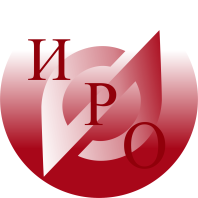 Уважаемые коллеги!Завершен прием заявок для участия в региональном Фестивале центров образования "Точка роста". Информируем вас о порядке представления конкурсных материалов 23, 30 ноября; 1,2,7 декабря 2021 года.График проведения мероприятия представлен в Приложении. Начало подключений в 14.45, старт мероприятия в 15.00.Ссылки на подключение будут размещены на странице Фестиваля http://www.iro.yar.ru/index.php?id=5767 Участник Фестиваля приветствует из Центра образования «Точка Роста», а техническая служба Института запустит демонстрацию присланных вами материалов. Вопросы по участию просим направлять на электронный адрес Н.И.Бобылевой n.bobylewa@mail.ruПриложение График демонстрации конкурсных материалов (видеоролика)23 ноября 2021Ярославский МР: МОУ Красноткацкая СШ ЯМР, ролик 1.МОУ Красноткацкая СШ ЯМР, ролик 2.МОУ СШ п.Ярославка ЯМР, ролик 1.МОУ СШ п.Ярославка ЯМР, ролик 2.МОУ СШ п.Ярославка ЯМР, ролик 3.МОУ СШ п.Ярославка ЯМР, ролик 4.МОУ Сарафоновская СШ ЯМРМОУ Ананьинская ОШ ЯМРМОУ "Лучинская СШ" ЯМР30 ноября 2021Большесельский МР:МОУ Большесельская СОШБорисоглебский МР: МОУ Краснооктябрьская ООШВощажниковская СОШ (ролик 1)МОУ Вощажниковская СОШ (ролик 2)Брейтовский МР:МОУ Прозоровская СОШ МОУ Брейтовская средняя общеобразовательная школаГаврилов-Ямский МР: МОУ "Средняя школа №6"МБОУ "Средняя школа № 2 имени Д.В. Крылова"МБОУ "Шопшинскаая средняя школа"МОУ "Средняя школа № 3" г. Гаврилов-ЯмаМОУ "Вышеславская основная школа" МОУ «Средняя школа № 1»1 декабря 2021Даниловский МР: МБОУ средняя школа №1 г. Данилова МБОУ Скоковская СШМышкинский МР:МОУ Мышкинская СОШМОУ Коптевская школаНекоузский МР:МОУ Некоузская СОШМОУ Борковская СОШПервомайский МР:МОУ Шильпуховская ОШМОУ Семеновская средняя школаПереславский МР:МОУ "Средняя школа № 2" (ролик 1)МОУ "Средняя школа № 2" (ролик 2)Пошехонский МР:МБОУ Белосельская СШМБОУ средняя школа № 2 г. Пошехонье2 декабря 2021Угличский МР:МОУ Улейминская сош им. Героя Советского Союза Дерюгина А.В.МОУ Отрадновская СОШМОУ СОШ №6МОУ СОШ №8 МОУ СОШ №7МОУ СОШ №3 Рыбинский МР:МОУ Болтинская СОШ       55.Ермаковская школаРостовский МР:МОУ Хмельниковская СОШ МОУ гимназия им. А.Л. Кекина г. Ростов МОУ Белогостицкая СОШМОУ Ишненская СОШМОУ Коленовская СОШ 7 декабря 2021Тутаевский МР: МОУ лицей №1 (ролик 1)МОУ лицей №1 (ролик 2)Фоминская средняя школа ТМРМОУ Чебаковская СШМОУ средняя школа №3 ТМРМОУ средняя школа №6 ТМРМОУ Павловская ОШ имени А.К. ВасильеваМОУ Емишевская основная школаМОУ Константиновская СШ  Некрасовский МР:    (56). Бурмакинская школаБогдановича, 16 	г. Ярославль, 150014        	ИНН 7604014626КПП 760401001БИК 017888102ОГРН 1027600679941приемная тел. +7 (4852) 23-06-82 тел./факс +7 (4852)  23-09-56e-mail: rcnit@iro.yar.ru